               Режим дня: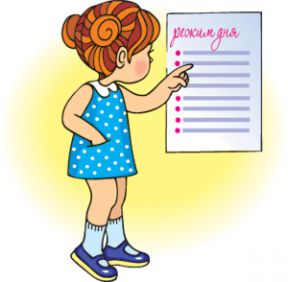 8.00. -8.30.                                 ЗарядкаМузыка звучит: пора, пора!С добрым утром, детвора,И тотчас же по порядкуВсем ребятам на зарядку!9.00-9.30	                          Завтрак                                    Всем за стол! Узнать пора,                                       Чем богаты повара!10.00-12.40		Отрядные, лагерные дела,                              оздоровительные мероприятияКто куда: кто в поход,                                    Кто в цветник, на огород!Загорай и закаляйся,                                     В быстрой речке искупайся.Раз пришел веселый час,Здесь играют все у нас!13.00-13.30                                  Обед                                   Но у всех, смешливых даже,                                   За столом серьезный вид.                                   За обедом виден сразу аппетит.13.30-15.30               Дневной сон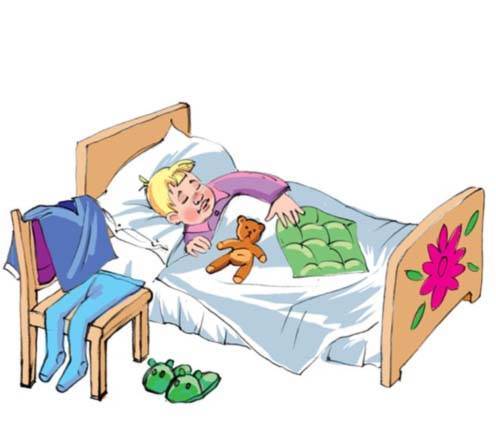 16.00- 16.30                   ПолдникВремя полдника у нас!
Будем кушать мы сейчас.
Вот творожное суфле
Перед нами на столе!.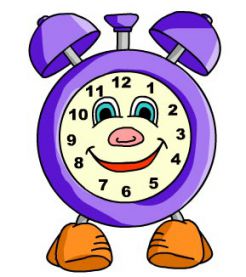 16.30 – 18.00                               Отрядные, лагерные дела,                              оздоровительные мероприятия                       А теперь всем: "ДО СВИДАНИЯ!"                               Завтра снова мы придем!от___________ 2019 г.                                                     РЕЖИМ ДНЯ	 школьного лагеря  с дневного пребывания «Лужайка» при Центре образования № 47Прием детей, игры, индивидуальная работа с детьми, встреча и беседы с родителями.7.40-8.00Утренняя оздоровительная гимнастика.8.00-8.30Игры, занятия по интересам, индивидуальная работа, подготовка к отрядным деламПожарная дружина8.35-9.00Подготовка к завтраку, завтрак.9.00-9.20Отрядные мероприятия:занятия по интересам. посещение кружков.изо-студия, литературная гостинная.отработка трудовой практики (для учащихся 5-6 кл.)музыкальные занятия (по отрядам)9.20-10.0010.00-12.00Понедельник – инструктаж по ПДДВторник – инструктаж по противопожарной безопасностиСреда – инструктаж по ОБЖЧетверг – практические занятияПятница – практические занятияПрогулка (подвижные игры, наблюдение, труд, экологический десант). 11.00-12.40Возвращение с прогулки.12.45-12.55Подготовка к обеду, обед.12.55-13.00Гигиенические процедуры, подготовка ко сну.13.20-13.30Дневной сон.13.30-15.00Витаминизация, профилактика плоскостопия.15.00-15.20Подготовка к полднику, полдник.15.20-15.40Отрядные дела, индивидуальные занятия. Посещение библиотеки.15.40-16.00Прогулка Трудовой десант. Игры, наблюдения. Пожарная дружина.Уход домой.16.20-18.00